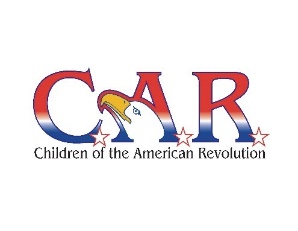 The Michigan Society of theChildren of the American RevolutionJoins a grateful Nation to honor[NAME]In recognition of Patriotism        Service       Sacrifice[Specify Service Details, e.g. “During the Vietnam War”]Presented [DATE], [YEAR]________________________________________				_____________________________________President,  [Your Society Name] Society					Senior President, [Your Society Name]